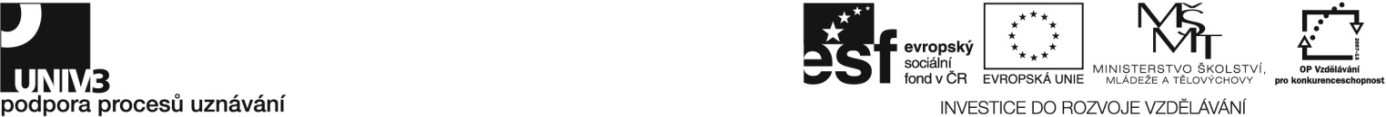 Konkrétní zadání34-006-H Fotolaborant Zadání pro účastníky ověřováníPřipravte vyvolávací a ustalovací chemické lázně, zpracujte fotografický materiál ve fotokomoře. Proveďte senzitometrickou kontrolu a korekce barevného obrazu. Zpracujte film a fotografie z něj na poloautomatické lince. Zpracujte fotografie z digitálního záznamu.Počas celé zkoušky dodržujte ekologické požadavky pro používání chemických látek a likvidaci veškerých odpadů.Teoretická zkouška (ústní ověření)Vysvětlete základní principy barevné reprodukce.Popište práci s tónovacími lázněmi v ČB fotografii.Popište barevný kruh.Vysvětlete princip aditivního skládání barev.Vysvětlete princip subtraktivního skládání barev.Uveďte zásady označování a balení chemických látek používaných v minilabu.Zvolte správný postup pro zpracování negativního a inverzního barevného i černobílého filmu na poloautomatické lince.Zvolte správný roztok a vysvětlete jeho funkci při zpracování fotografických materiálů.Vysvětlete volbu a popište funkci poloautomatické i automatické linky, na nichž budete zpracovávat praktické úkoly.Praktická zkouška Zpracujte exponovaný černobílý negativní kinofilm.Ve fotokomoře z vybraných snímků vytvořte zvětšeniny 15 x 21 cm.Změřte optickou hustotu černobílého i barevného materiálu.Připravte vyvolávací a ustalovací roztok pro barevné fotografie zpracované procesem C-41, E-6 a RA4.Proveďte senzitometrickou kontrolu vyvolávacího stroje a kopírovacího zařízeníProveďte korekci barevných fotografií hustotně i barevně na minilabu.Předveďte základní úpravy obrazu – barevnost, jas, kontrast, velikost a rozlišení a následné zpracování od pořízení snímku po tisk fotografií.Předveďte způsob manipulace s nevyvolaným fotografickým materiálem.Předveďte postup přípravy a zakládání negativního materiálu do minilabu.Předveďte postup přípravy a zakládání inverzního materiálu do minilabu.Zpracujte negativní film a fotografie z něj na poloautomatické lince.Připravte a založte fotografické papíry do minilabu.Proveďte barevné i jasové korekce fotografických obrazů na monitoru počítače.Předveďte využití filtrů v digitální fotografii.Zpracujte fotografie z digitálního záznamu na digitálním minilabu.Soupis materiálního a technického zabezpečení pro zajištění ověřováníMateriálČernobílé a barevné negativní a inverzní kinofilmy 35 mm,Černobílý a barevný rozmnožovací materiál,vyvolaný rozmnožovací materiál, vyvolaný snímkovací materiál,veškeré chemické zpracovatelské lázně,vývojky práškové, kapalné.VybaveníVyvolávací automat snímkovacích barevných materiálů,misky a příslušenství pro práci v pozitivní komoře,minilab, kazeta na rozmnožovací barevný materiál,denzitometr,fotografický analogový i digitální přístroj,vybavená fotokomora s temnou místností,PC včetně SW pro úpravu fotografií.Kontrola dodržení časového limituČinnost podle zadáníČasový limit (v min.)Ústní ověřování.60Senzitometrická kontrola vyvolávacích strojů a kopírovacích zařízení.20Provádění základní barevné korekce barevných obrazů.40Příprava vyvolávacích, ustalovacích a ostatních chemických lázní, včetně zpracování všech druhů fotografického materiálu ve fotolaboratoři.90Zpracování negativů a fotografií z filmu na automatických a poloautomatických linkách.60Zpracovávání fotografií z digitálního záznamu.60Doba trvání zkoušky: podle standardu 3 - 6 hod.350 min.